Inbjudan Kappsegling: Svenskt Mästerskap för IF-båtDatum: 7 - 9 augusti 2020 Arrangör: Kullaviks kanot och kappseglingsklubb1.	Regler1.1 	Kappseglingen genomförs i överensstämmelse med reglerna så som de är definierade i Kappseglingsreglerna (KSR) och med Appendix S.
Seglingsföreskrifterna består av föreskrifterna i KSR Appendix S, Standardseglingsföreskrifter, och kompletterande seglingsföreskrifter som kommer att finnas på KKKK:s hemsida och den officiella anslagstavlan placerad vid expeditionen och lämnas ut vid registreringen. 
1.2	Klassreglerna för IF-båt gäller.1.3	Alla båtar kan komma att, i enlighet med World Sailing Regulation 20, föra reklam vald och tillhandahållen av arrangören.2.	Villkor för att delta2.1	För att ha rätt att delta i RF:s mästerskapstävlingar skall varje tävlande uppfylla kraven i World Sailing Regulation 19.
Titeln Svensk Mästare kan erövras endast av tävlande som är svensk medborgare eller som har varit bosatt i Sverige minst sex av de senaste tolv månaderna innan regattan genomförs. Vid mästerskapstävling med flera tävlande i besättningen skall en majoritet av besättningen (fler än 50 %) uppfylla kraven avseende titeln Svensk Mästare. Om så är fallet erhåller hela besättningen titeln Svensk Mästare. Om regattan vinns av någon som inte uppfyller de kraven, går titeln till den närmast placerade som uppfyller kraven.2.2	Varje tävlande båt ska vara ansvarsförsäkrad.2.3	Tävlande deltar i regattan helt på egen risk. Se KSR 4, Besluta att kappsegla. Den arrangerande myndigheten accepterar inget ansvar för sak- eller personskador som någon råkat ut för i samband med eller före, under eller efter regattan.2.4	Beroende på myndigheternas beslut om Coronarestriktioner är antalet deltagare 
	maximerat till 50 tävlande, dvs 16 IF-besättningar3.	Anmälan3.1	Anmälan ska göras via ett Google-formulär, länken till anmälan: https://docs.google.com/forms/d/137sw9KDvIEfn2IzMuYpM2bmICIguCKulrvKSuQlAs6c/edit 	Anmälan sker från 17 juli och till 2 augusti 2020. De 16 först anmälda båtarna erbjuds att delta.3.2	Anmälan ska innehålla uppgifter om• Segelnummer (ex. SWE 1234)• Båtens namn• Skepparens namn och klubbtillhörighet• Namn på gastar och klubbtillhörighet (kan kompletteras fram till registrering)• Mailadress till skepparen• Mobiltelefonnummer till skepparen3.3	Anmälningsavgiften är 1800 SEK. I anmälningsavgiften ingår hamnplats för fredag till lördag och lördag till söndag.3.4	Önskemål om sjösättning för deltagande båtar som kommer landvägen meddelas senast 2 augusti per mejl till theodor.hansson96@gmail.com eller tel. +46 708 463 597.3.4	Uppgifter i anmälan kan ändras i efterhand via mejl till theodor.hansson96@gmail.com4.	Registrering och besiktningskontroll4.1	Registrering ska göras på tävlingsexpeditionen vid klubbhuset fredag 7 augusti från kl. 17:00 till kl. 19:00.4.2	Giltigt mätbrev ska kunna visas upp innan en båt kappseglar.4.3	Tävlande som är ansvarig ombord ska vara medlem i Svenska IF-båtförbundet eller annat nationellt IF-båtförbund och ska i enlighet med Svenska Seglarförbundets föreskrift i App S1 kunna verifiera giltig tävlingslicens från SSF innan båten kappseglar. 4.4	En båt eller utrustning kan när som helst besiktigas avseende överensstämmelse med klassreglerna. På vattnet kan kappseglings- och/eller tekniska kommittén instruera en båt att omedelbart bege sig till en föreskriven plats för besiktning.4.5	Skepparen ska lämna in en skriftlig självdeklaration i samband med registrering.4.6	Skadad eller förlorad utrustning får inte ersättas utan skriftligt tillstånd från 
kappseglingskommittén. Begäran om det ska göras till kappseglingskommittén vid första möjliga tillfälle.4.7	En tävlande i en besättning får inte bytas utan skriftligt tillstånd från 
	kappseglingskommittén. 4.8	Besiktningskontroll av båtarna enligt fastställd besiktningsplan kommer att ske 7 augusti, varför båten ska vara tillgänglig i hamnområdet kl. 17 - 19.
Besiktningsplanen består av självdeklaration och stickprov.5.	Tidsprogram5.1	Program	Registrering, Besiktning, säkerhetskontroll	7 aug kl. 17 – 19.00Skepparmöte		                                       7 aug kl. 19.00
	Tid för första varningssignal			8 aug kl. 10.25Prisutdelning	Snarast efter seglingarnas avslutande. Tid meddelas på anslagstavlan.5.2	6 kappseglingar är planerade, ca 60 min långa.6.	Genomförande6.1	Ingen kappsegling startas om kappseglingskommittén bedömer att medelvindstyrkan kommer att överskrida 12 m/s under seglingen.7.	Kappseglingsområde7.1	Kappseglingarna genomförs väster/sydväst om Kullaviks hamn. Utseglingen beräknas bli ca 1 - 2 nm (Beroende på vindriktning använder vi banområde A eller B)8.	Banan8.1	Banan är en kryss-länsbana med spridarmärke.9.	Protester och straff9.1	Regel 44.1 gällande en- och tvåsvängsstraff ändras så att enbart ensvängsstraff gäller. 
9.2	KSR Appendix T1 gäller. (För att möjliggöra medling).10.	Poängberäkning10.1	Lågpoängsystemet i KSR Appendix A gäller med den avvikelsen att vid tre eller färre kappseglingar räknas samtliga.10.2	Minst 3 kappseglingar ska genomföras för att tävlingen ska räknas som mästerskap.11. Priser 11.1      RF:s mästerskapstecken delas ut i enlighet med SSF:s Tävlingsreglemente punkt 1.20 till individuell Svensk Mästare och de tävlandes klubb samt i miniatyr till tävlande. Om de tävlande kommer från olika klubbar delas inte något mästerskapstecken ut till de tävlandes klubb utan bara miniatyrtecken till de tävlande. Mästerskapstecknen är utförda i förgyllt brons. 
För andra respektive tredje bäst placerade tävlande som uppfyller kraven i SSF:s Tävlingsreglemente punkt 1.20 utdelas RF-tecken i silver respektive brons.  
Mästerskapstecken och mästerskapstitlar får bara delas ut om minst sex båtar från minst tre olika klubbar och två distrikt har gått i mål i någon kappsegling i mästerskapet.11.2	Pris till var 5:e startande dock minst pris till de tre första båtarna. Dessutom dagliga spikpriser.11.3	Svenska IF-båtförbundets priser delas också ut enligt förbundets beslut.2020-07-13 Theodor HanssonBilaga till inbjudan                                              InkvarteringsmöjligheterSäröhus är ett spahotell som ligger i Särö (Säröhusvägen12 429 43 Särö). Vill du bo på Säröhus under SM så kontaktar du antingen via telefon på +46 (0)31-93 60 90 eller via email mail@sarohus.se.Länk: https://sarohus.se Annars skulle vi rekommendera Airbnb och använd Kullavik som sökord.
Länk: https://www.airbnb.se Förvaring av material/utrustningVi kommer anordna förvaring för er utrustning. Vi kommer att kunna förvara era motorer m.m. i vårt bojförråd. Segel och liknande har vi plats i vårat mastskjul. Information om allmän service i KullavikI närheten av Kullaviks hamn finns Hemköp-butik, pizzeria, Preem och i Kullaviks hamn finns glasskiosk och restaurang PIR. Sjösättningsmöjligheter Kullaviks båtvarv. Kontakt är vår ordförande i klubben, Claes Hellman +46 705 208 520https://www.kullaviksbatvarv.se Övrig information:För kontakt med arrangören Kullaviks KKK, maila till: seglarskola@kkkk.se eller ring +46 708 463 597.För kontakt med Västkustens IF-båtklubb, maila till: goran@ejdeling.se eller ring +46 734 122 616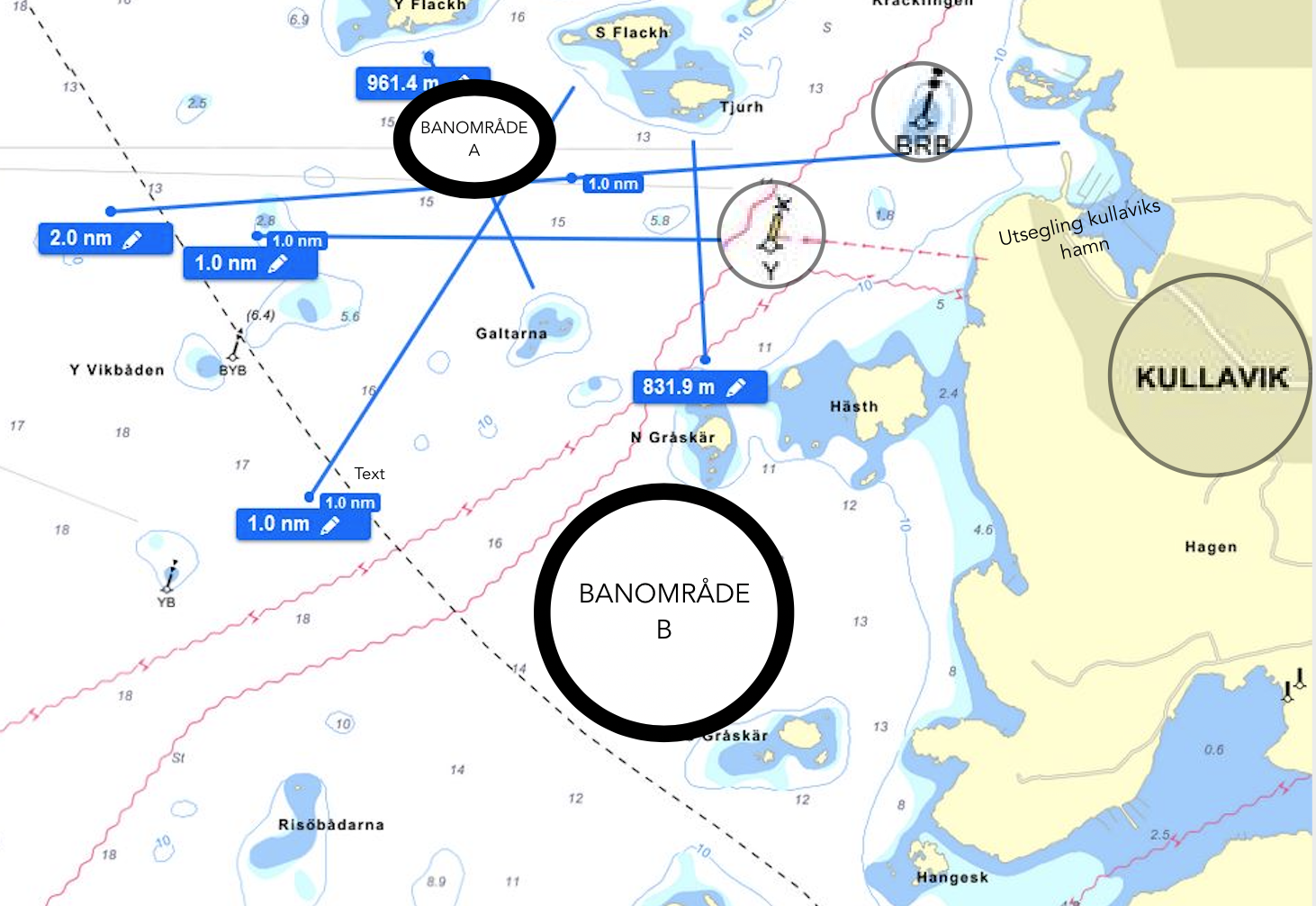 